Андросова І. В.2017-2018 н.р«ABS land» для учнів 3-4 класівФорма роботи: подорож - гра по станціях.Цілі і завдання:Активізувати навчальні уміння і навички школярів.Розвивати пам'ять, логічне мислення, мову, увагу учнів.Підвищувати мотивацію вивчення предмету.Виховувати активність, відповідальність при роботі в команді.Обладнання:	- назва гри-подорожі (оформлення дошки);картки з лексичними завданнями;сертифікати та медалі переможцям;Перебіг заходуІ. Вступ:Організаційний момент.Привітання учасників.вхідна бесіда.Good afternoon, children! I’m going to play “ABC Land. Station Game” with you. Listen to me, please. I want to tell you about this game.“ABC land Station Game” has 5 stations:ABC StationNumeral StationFamily StationSpeakingCaptain’s ContestП. Основна частина.Гра по станціях.The first station is “ABC Station”.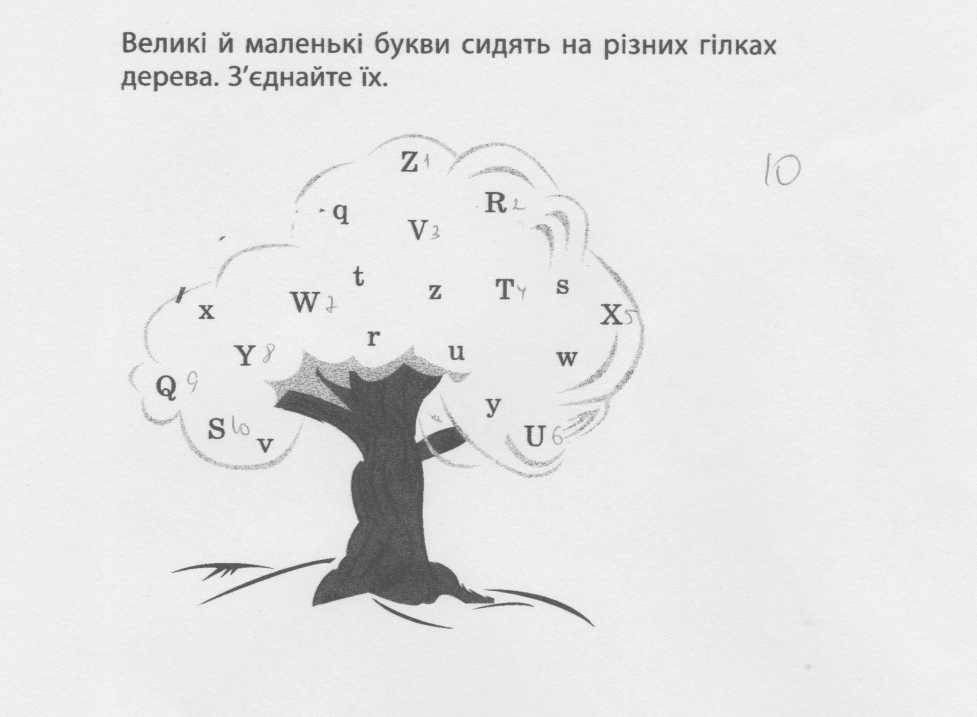 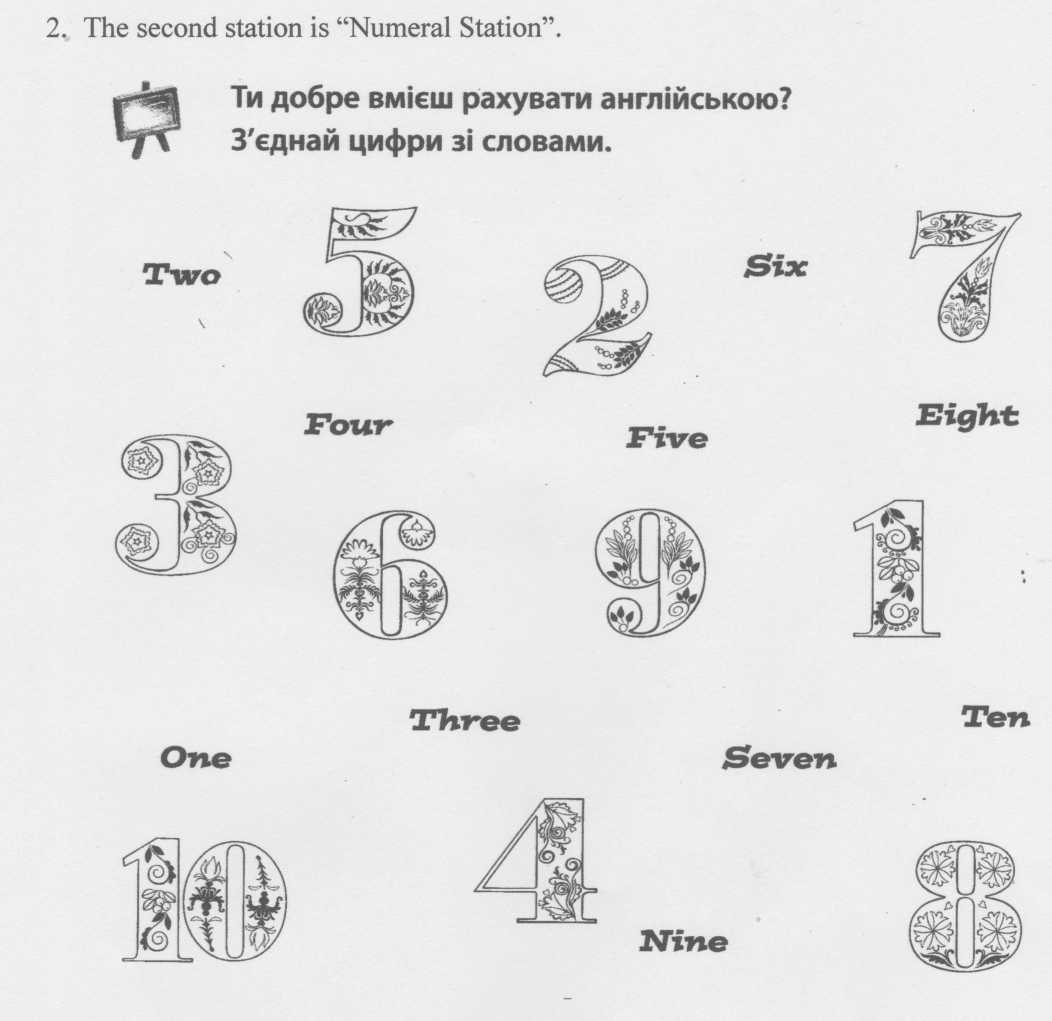 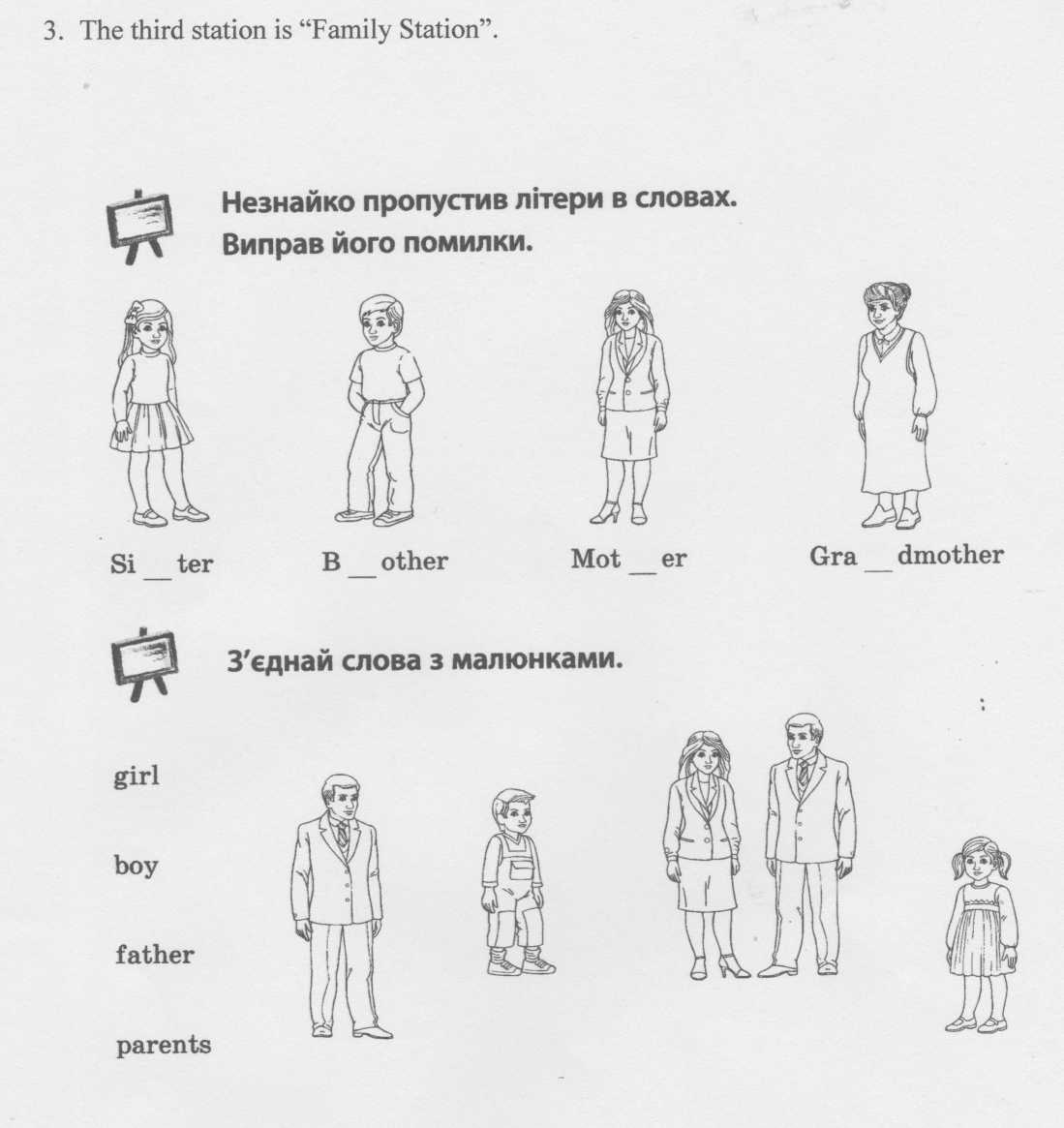 Фізхвилинка (рухлива)The fourth station is “Grammar Station”.Зміни в словах форму однини на множину, щоб Петрик мав змогу порахувати кількість речей у нього вдома.hen — hens	cat —_______tree —		 flower —	ball — __	 mask —		book — 		 letter — 		bird — 		 vase — 		Pig —		The fifth station is “Colour Station”.Вірш «Я знаю кольори»З'єднате англійські та українські еквіваленти:blue	рожевийpink	жовтийred	жовтогарячийwhite	чорнийorange	синійgreen	сірийblack	коричневийyellow	білийgrey	червонийbrown	зелений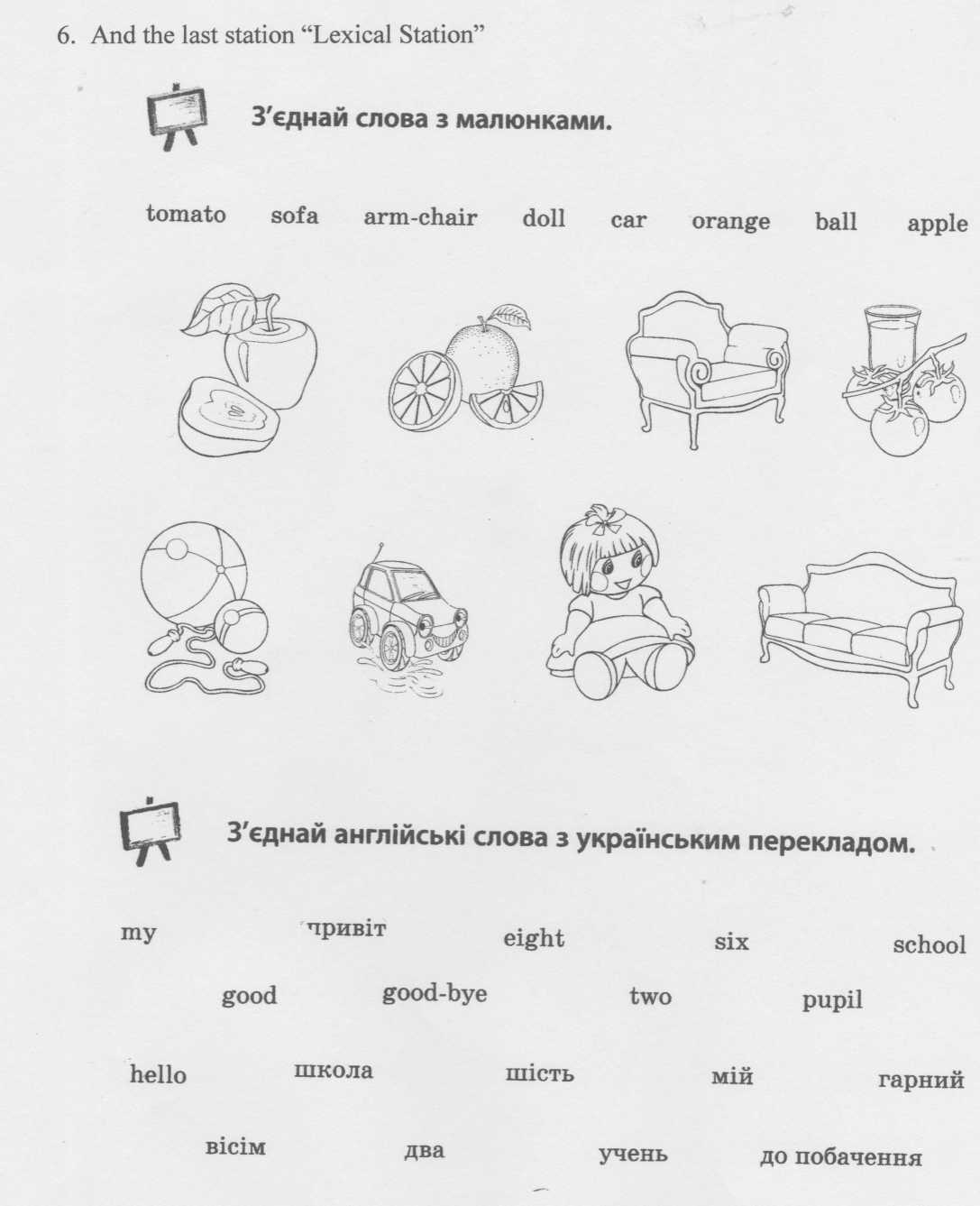 Song “Good-bye Song”III. Заключна частина.підведення підсумківнагородження переможців (медаль кращому класові - Клас Всезнайко)